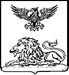 РОВЕНЬСКАЯ ТЕРРИТОРИАЛЬНАЯ ИЗБИРАТЕЛЬНАЯ КОМИССИЯП О С Т А Н О В Л Е Н И Е28 апреля  2023 года	№ 14/50-1Об итогах проведения Всероссийского Дня молодого избирателя в Ровеньском районе в 2023 годуЗаслушав и обсудив информацию председателя избирательной комиссии Е.В.Макаровой об итогах проведения Всероссийского Дня молодого избирателя в Ровеньском районе, комиссия отмечает целенаправленную и эффективную работу по организации и проведению Всероссийского Дня молодого избирателя в 2023 году территориальной избирательной комиссии, ее тесное взаимодействие с органами местного самоуправления, управлениями образования, культуры и туризма, физической культуры, спорта и молодежной политики. В рамках Дня молодого избирателя в феврале - марте 2023 года на территории Ровеньского района проведено  общеокружных мероприятий  4, количество участников - 1906 человек, всего отдельных и других мероприятий, проводимых в общеобразовательных учреждениях, образовательных организациях, учреждениях культуры, трудовых коллективах, по месту жительства различных по форме и содержанию -6 , количество участников -  267человек. Всего мероприятий по округу - 10, количество участников - 2173 человек.Поддержали и приняли участие в мероприятиях депутаты Муниципального совета района, представительных органов муниципальных образований городского и сельских поселений, члены участковых, районной и молодежной избирательных комиссий, представители управлений образований, культуры и туризма, физической культуры, спорта и молодежной политики, органов образования, библиотечных филиалов, главы поселений и администраций поселений муниципального района.Мероприятия, проведенные в разных формах и многообразных по содержанию, проводились во всех молодежных аудиториях и показали высокую активность и заинтересованность молодежи в их проведении. Они были призваны повысить гражданско-правовую и электоральную культуру учащейся молодежи, создать условия для осознанного участия в голосовании и проявления гражданской зрелости, активной гражданской позиции молодого поколения, популяризировать правовые идеи и ценности среди семей района.Главным итогом Дня молодого избирателя в Ровеньском районе, как большого информационно-разъяснительного и просветительского цикла, стали новые знания, навыки и интерес к избирательной, гражданско-правовой тематике.На основании вышеизложенного Ровеньская территориальная избирательная комиссия постановляет:Принять к сведению информацию председателя избирательной комиссии Е.В.Макаровой  об итогах проведения Всероссийского Дня молодого избирателя в «Ровеньском районе» в 2023  году (прилагается).Отметить целенаправленную и эффективную работу по организации и проведению Дня молодого избирателя в 2023 году участковых и молодежной избирательных комиссий в тесном взаимодействии с органами местного самоуправления, образовательными учреждениями, центральной районной библиотекой, отделом молодежной политики.Рекомендовать главам администраций поселений и председателям участковых избирательных комиссий на совместных заседаниях клубов молодых избирателей и клубов организаторов выборов проанализировать и рассмотреть вопрос об итогах проведения Дня молодого избирателя в 2023 году на соответствующей территории, во взаимодействии с образовательными, библиотечными учреждениями, культуры и молодежной политики продолжить работу по формированию правовой культуры, повышению социальной и электоральной активности и гражданской ответственности молодых и будущих избирателей, используя накопленный опыт проведения мероприятий в рамках Дня молодого избирателя.Разместить на странице территориальной избирательной комиссии на официальном сайте Избирательной комиссии Белгородской области в информационно-телекоммуникационной сети «Интернет».Контроль за выполнением настоящего постановления возложить на председателя Ровеньской территориальной избирательной комиссии Е.В.Макарову.ПредседательРовеньской территориальнойизбирательной комиссии	Е.В.МакароваСекретарьРовеньской территориальнойизбирательной комиссии	А.В.Евтухова 